Förkortningar och normalvärdenICP = Intracraniellt tryck. <20mmHgCPP = Cerebralt perfusionstryck: CPP= MAP-ICP  Hålls konstant vid vid fungerande autoregulation ca 50-110mmHgMAP= Medelartärtryck =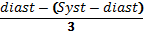 CMRO2= Cerebralmetabolism mätt i O2; Cerebral O2 consumption (ml/min)CBV= Cerebralblodvolym Hjärnan massa;  ca  , 2% av kroppens massan 15-20% av syretillgången CBF=  Cerebral bloodflow ; cerebraltblodflöde:  15% of the cardiac output. Ca  750 mL per minute.   Hypoxi  är ca <20ml blod per 100g hjärnvävnad per minutBlood flow through whole brain (adult) = 750-1000 ml/min Blood flow through whole brain (adult) = 54 ml/100 g/min Blood flow through whole brain (child) = 105 ml/100 g/min Cerebral blood flow = 55 to 60 ml/100 g brain tissue/min Cerebral blood flow (gray matter) = 75 ml/100 g brain tissue/min Cerebral blood flow (white matter) = 45 ml/100 g brain tissue/min (Rengachary, S.S. and Ellenbogen, R.G., editors, Principles of Neurosurgery, Edinburgh: Elsevier Mosby, 2005Blood Flow and Metabolic Rate in a  Young Adult ManBased on data derived from Sokoloff FunctionPer  of brain tissuePer whole brain ()Cerebral blood flow (ml/min)57798Cerebral O2 consumption (ml/min)   3.5 49Cerebral glucose utilization (mg/min)   5.5 77